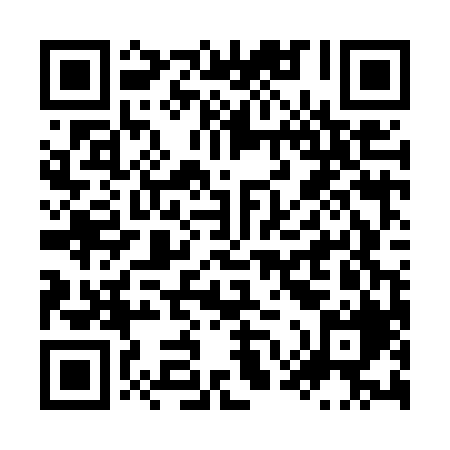 Prayer times for Zuid-Berghuizen, NetherlandsMon 1 Jul 2024 - Wed 31 Jul 2024High Latitude Method: Angle Based RulePrayer Calculation Method: Muslim World LeagueAsar Calculation Method: HanafiPrayer times provided by https://www.salahtimes.comDateDayFajrSunriseDhuhrAsrMaghribIsha1Mon3:045:151:367:149:5712:012Tue3:045:161:367:149:5712:013Wed3:055:171:377:149:5612:014Thu3:055:181:377:149:5612:015Fri3:055:191:377:149:5512:016Sat3:065:191:377:139:5412:017Sun3:065:201:377:139:5412:008Mon3:075:211:377:139:5312:009Tue3:075:221:387:129:5212:0010Wed3:085:231:387:129:5212:0011Thu3:085:251:387:129:5111:5912Fri3:095:261:387:119:5011:5913Sat3:095:271:387:119:4911:5914Sun3:105:281:387:109:4811:5815Mon3:115:291:387:109:4711:5816Tue3:115:311:387:099:4611:5717Wed3:125:321:387:099:4511:5718Thu3:125:331:397:089:4311:5619Fri3:135:341:397:079:4211:5620Sat3:135:361:397:079:4111:5521Sun3:145:371:397:069:4011:5522Mon3:155:391:397:059:3811:5423Tue3:155:401:397:059:3711:5424Wed3:165:411:397:049:3511:5325Thu3:165:431:397:039:3411:5326Fri3:175:441:397:029:3211:5227Sat3:175:461:397:019:3111:5128Sun3:185:471:397:009:2911:5029Mon3:195:491:396:599:2811:5030Tue3:195:501:396:589:2611:4931Wed3:205:521:396:579:2411:48